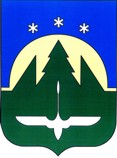 Городской округ Ханты-МансийскХанты-Мансийского автономного округа – ЮгрыПРЕДСЕДАТЕЛЬ ДУМЫ ГОРОДА ХАНТЫ-МАНСИЙСКАПОСТАНОВЛЕНИЕот 23 ноября 2022 года                 	                              	                                     № 18Об очередном заседанииДумы города Ханты-Мансийскаседьмого созыва1. Провести очередное заседание Думы города Ханты-Мансийска седьмого созыва 23 декабря 2022 года в 1000 час.2. Включить в проект повестки дня очередного заседания Думы города Ханты-Мансийска следующие вопросы:2.1. О результатах прокурорского надзора и проблемных вопросах в сфере государственных и муниципальных закупок; о результатах надзора в сфере реализации приоритетных национальных проектов.Вносит Ханты-Мансийская межрайонная прокуратура.2.2. О бюджете города Ханты-Мансийска на 2023 год и на плановый период  2024 и 2025 годов.Вносит Глава города Ханты-Мансийска.2.3. О внесении изменений в Решение Думы города Ханты-Мансийска                       от 02.06.2014 № 517-V РД «О Правилах благоустройства территории города Ханты-Мансийска».Вносит Глава города Ханты-Мансийска.2.4. Об утверждении перечня вопросов, поставленных Думой города                  Ханты-Мансийска перед Главой города Ханты-Мансийска.Вносит Дума города Ханты-Мансийска.2.5. О плане работы Думы города Ханты-Мансийска на первое полугодие 2023 года.Вносит Дума города Ханты-Мансийска.2.6. Разное.3. Ответственным за подготовку указанных в пункте 2 настоящего постановления вопросов представить в организационное управление аппарата Думы города Ханты-Мансийска проекты документов, согласованные                               в установленном порядке, в полном объеме (один экземпляр в оригинале,                один – электронный вариант, три в копии), заблаговременно до дня заседания комитетов и комиссий, не позднее 12 декабря 2022 года.4. Проекты документов по вопросам, не указанным в пункте 2 настоящего постановления, вносятся не позднее 12 декабря 2022 года.5. В случае неподготовленности вопроса к указанному сроку ответственным представить соответствующую информацию в организационное управление аппарата Думы города Ханты-Мансийска.Председатель Думыгорода Ханты-Мансийска			                                        К.Л. Пенчуков